K Ë R K E S Ë shfrytëzimi i sipërfaqeve të gjelbra Të dhëna për kërkuesin:* E detyrueshme për t'u plotësuarKërkoj  të më jepet Pëlqimi për shfrytëzimin e __________ м2 nga sipërfaqja e gjelbër në vendin _______________________________________________________________Sipërfaqja e kërkuar do të shfrytëzohet më __.__.20__    nga __,__ deri në orën __,__.Përshkrimi i kërkesës: ________________________________________________________________________________________________________________________________________________________________________________________________________________________________________________________________________________________________________Deklaratë: Deklaroj se jam dakord të dhënat e mia personale të përdoren për nevojat e Qytetit të Shkupit në procedurën për zgjidhjen e lëndës.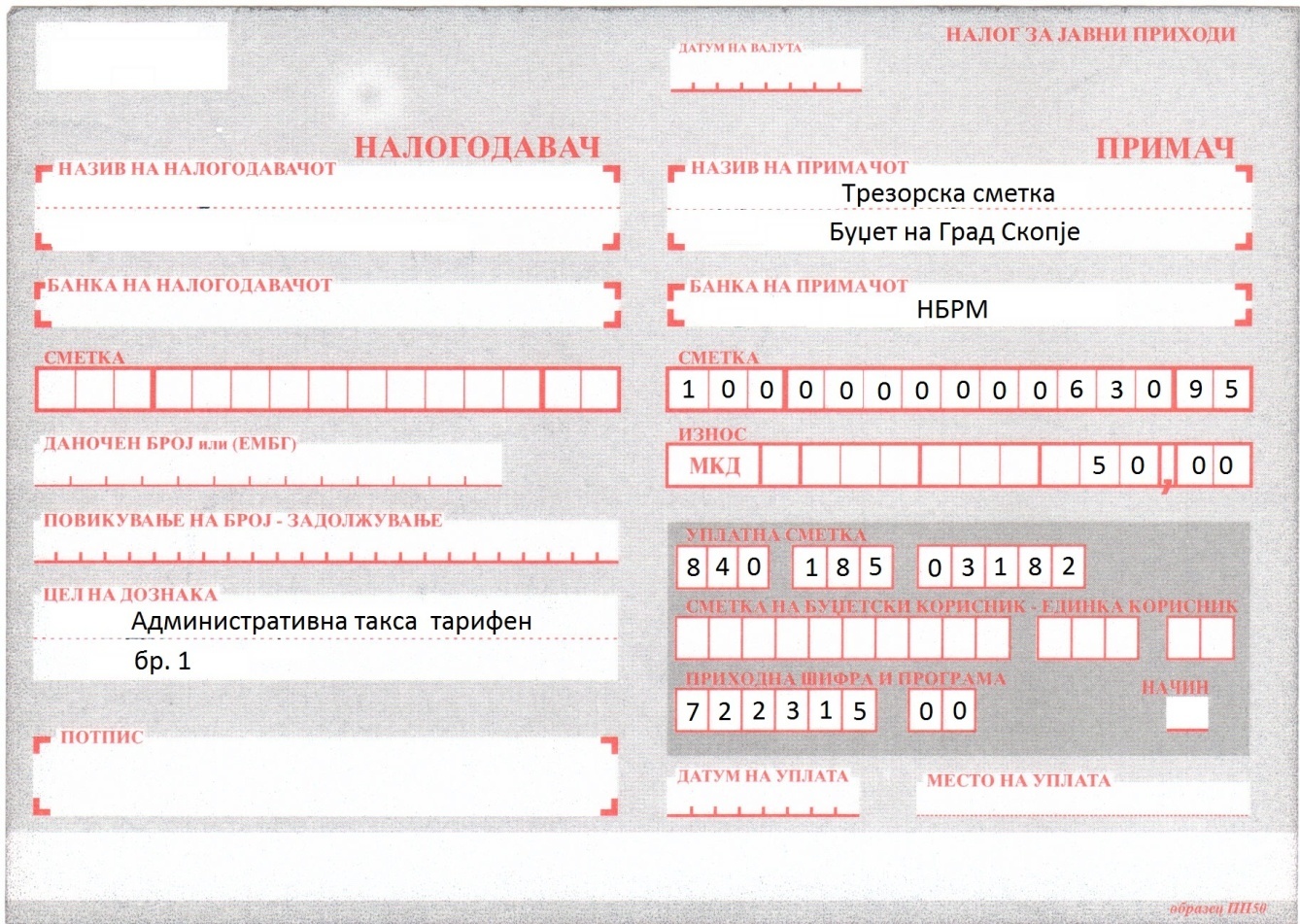 Shënim: Taksën administrative për shërbimet e Qytetit të Shkupit mund ta paguani me kartë pagese përmes terminaleve POS të vendosura në sportelet e Qytetit të Shkupit baraka 16.Emri dhe mbiemri (emri i firmës) *NVAQ/NVT*Rruga dhe numri Telefoni kontaktues - fiksTelefoni kontaktues - celulare-mailShkup, __.__.20__ Kërkuesi__________________________